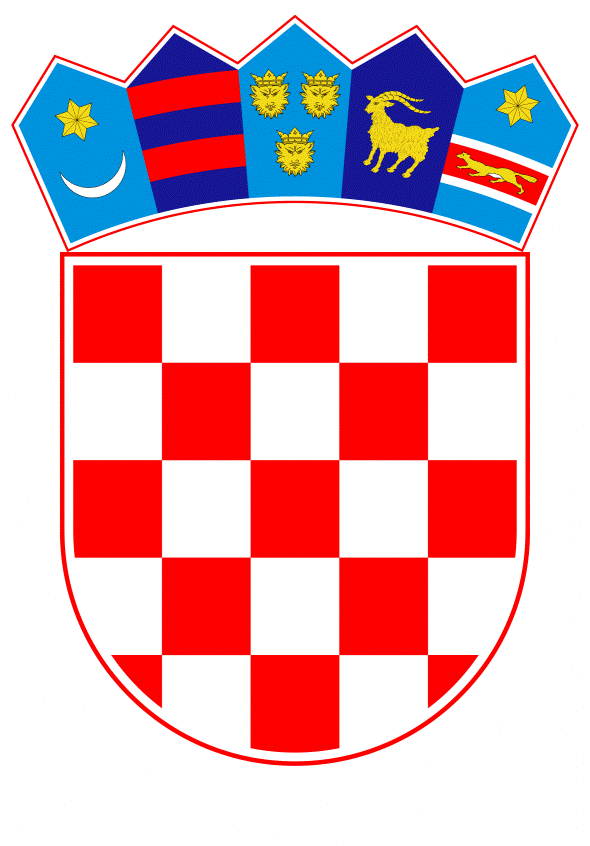 VLADA REPUBLIKE HRVATSKEZagreb, 17. prosinca 2020. __________________________________________________________________________________________________________________________________________________________________Predmet:	Prijedlog odluke o dopunama Odluke o izdavanju dozvole za istraživanje i eksploataciju ugljikovodika na kopnu u istražnom prostoru ugljikovodika »SA-09«_________________________________________________________________________________Banski dvori | Trg Sv. Marka 2 | 10000 Zagreb | tel. 01 4569 222 | vlada.gov.hrPRIJEDLOGNa temelju članka 31. stavka 2. Zakona o Vladi Republike Hrvatske (Narodne novine, br. 150/11, 119/14, 93/16 i 116/18) te članka 34. stavka 1. Zakona o istraživanju i eksploataciji ugljikovodika (Narodne novine, br. 52/18 i 52/19), Vlada Republike Hrvatske je na sjednici održanoj _____________ 2020. donijelaODLUKUO DOPUNAMA ODLUKE O IZDAVANJU DOZVOLE ZA ISTRAŽIVANJE I EKSPLOATACIJU UGLJIKOVODIKA NA KOPNU U ISTRAŽNOM PROSTORU UGLJIKOVODIKA »SA-09«I.U Odluci o izdavanju dozvole za istraživanje i eksploataciju ugljikovodika na kopnu u istražnom prostoru ugljikovodika »SA-09« (Narodne novine, br. 63/15 i 61/16), u točki II. iza stavka 1. dodaje se stavak 2. koji glasi:»Vlada Republike Hrvatske prenosi 50 % prava i obveza iz dozvole za istraživanje i eksploataciju ugljikovodika u istražnom prostoru ugljikovodika »SA-09« na društvo NAFTA Exploration d.o.o., Trg Republike Hrvatske 8, Zagreb, Hrvatska.«.II.	Iza točke VIII. dodaje se točka VIII.a koja glasi:»VIII.aTočke III., IV., V., VI. i VIII. ove Odluke primjenjuju se i na društvo NAFTA Exploration d.o.o.«.III.	Vlada Republike Hrvatske će s društvom VERMILION ZAGREB EXPLORATION d.o.o. i društvom NAFTA Exploration d.o.o. sklopiti Dodatak br. 1 Ugovora o istraživanju i podjeli eksploatacije ugljikovodika za istražni prostor SA-09, od 10. lipnja 2016. radi usklađivanja prijenosa 50 % prava i obveza iz dozvole za istraživanje i eksploataciju ugljikovodika na kopnu u istražnom prostoru ugljikovodika »SA-09« i Ugovora o istraživanju i podjeli eksploatacije ugljikovodika za istražni prostor SA-09 na društvo NAFTA Exploration d.o.o.IV.Ovlašćuje se ministar gospodarstva i održivog razvoja dr. sc. Tomislav Ćorić da u ime i za račun Vlade Republike Hrvatske sklopi Dodatak br. 1 Ugovora o istraživanju i podjeli eksploatacije ugljikovodika za istražni prostor SA-09 s društvom VERMILION ZAGREB EXPLORATION d.o.o. i društvom NAFTA Exploration d.o.o.V.Ova Odluka stupa na snagu danom donošenja, a objavit će se u Narodnim novinama.Klasa:Urbroj:Zagreb,PREDSJEDNIK 								    mr. sc. Andrej PlenkovićOBRAZLOŽENJEVlada Republike Hrvatske je u lipnju 2016. sklopila Ugovor o istraživanju i podjeli eksploatacije ugljikovodika za istražni prostor SA-09 (u daljnjem tekstu: Ugovor) s ovlaštenikom dozvole za istraživanje i eksploataciju ugljikovodika na kopnu u istražnom prostoru ugljikovodika »SA-09« Vermilion Zagreb Exploration d.o.o. (u daljnjem tekstu: Vermilion).Društvo Vermilion je dana 6. ožujka 2020. dostavilo Ministarstvu zaštite okoliša i energetike, koje je dana 23. srpnja 2020. postalo Ministarstvo gospodarstva i održivog razvoja (u daljnjem tekstu: Ministarstvo) obavijest o namjeri prijenosa 50 % prava i obveza iz dozvole za istraživanje i eksploataciju ugljikovodika na kopnu u istražnom prostoru ugljikovodika »SA-09« i Ugovora na društvo NAFTA Exploration d.o.o. (u daljnjem tekstu: Nafta) i zahtjev za odobrenjem takvog prijenosa sukladno članku 34. Zakona o istraživanju i eksploataciji ugljikovodika (Narodne novine, br. 52/18 i 52/19, u daljnjem tekstu: Zakon). Uz zahtjev dostavljena je i dokumentacija kojom se dokazuje da društvo Nafta udovoljava uvjetima za prijenos prava i obveza. S obzirom na komercijalne uvjete ponuđene od strane društva Nafta, Vlada Republike Hrvatske  je Odlukom o nekorištenju prava prvenstva stjecanja udjela i davanju izričite prethodne suglasnosti na prijenos udjela u pravima i obvezama iz dozvole za istraživanje i eksploataciju ugljikovodika i Ugovora o istraživanju i podjeli eksploatacije ugljikovodika za istražni prostor »SA-09« odlučila ne koristiti pravo prvenstva stjecanja udjela u pravima i obvezama iz dozvole za istraživanje i eksploataciju ugljikovodika i Ugovora. Istom odlukom dana je izričita prethodna suglasnost Vermilionu da 50 % prava i obveza iz dozvole za istraživanje i eksploataciju ugljikovodika na kopnu u istražnom prostoru ugljikovodika »SA-09« i Ugovora prenese na društvo Nafta obzirom da je Ministarstvo uvidom u dokumentaciju utvrdilo da to društvo udovoljava svim uvjetima za izdavanje dozvole za istraživanje i eksploataciju ugljikovodika i ugovora o istraživanju i podjeli eksploatacije ugljikovodika sukladno Zakonu.Imajući u vidu prethodno navedeno, potrebno je izmijeniti i dopuniti Odluku o izdavanju dozvole za istraživanje i eksploataciju ugljikovodika na kopnu u istražnom prostoru ugljikovodika »SA-09« te utvrditi da se 50 % prava i obveza iz dozvole za istraživanje i eksploataciju ugljikovodika na kopnu u istražnom prostoru ugljikovodika »SA-09« prenosi na društvo Nafta.Pri tome, važno je napomenuti da se ovlasti iz dozvole koje se tiču radova istraživanja i eksploatacije, prava na izravnu dodjele koncesije, površinu i oblik istražnog prostora te roka na koji se izdaje dozvola, prijenosom odnose i na društvo Nafta. U sklopu dokumentacije kojom dokazuje da ispunjava uvjete za prijenos prava i obveza iz dozvole za istraživanje i eksploataciju ugljikovodika na kopnu u istražnom prostoru ugljikovodika »SA-09« i Ugovora, društvo Nafta dalo je suglasnost na pristupanje Ugovoru odnosno nije dostavilo nikakve zahtjeve za izmjenama i dopunama Ugovora.S obzirom na navedeno, nisu se ostvarile pretpostavke za osnivanje pregovaračkog tima te je Ministarstvo izradilo Dodatak br. 1 Ugovora kojim se ne mijenjaju odredbe Ugovora već seutvrđuje prijenos 50 % prava i obveza iz dozvole za istraživanje i eksploataciju ugljikovodika na kopnu u istražnom prostoru ugljikovodika »SA-09« i Ugovora na društvo Nafta te se uvodi solidarna odgovornost oba investitora za obveze prema Republici Hrvatskoj.Ministarstvo je izradilo Dodatak br. 1 Ugovora te ga je dostavilo društvima Vermilion i Nafta na uvid te društva na isti nisu imali primjedbi.U tom smislu, ovlašćuje se ministar gospodarstva i održivog razvoja na sklapanje Dodatka br. 1 Ugovora.Procjena fiskalnog učinka – Ova Odluka nema utjecaja na Državni proračun Republike Hrvatske budući da se ista posljedično donosi radi odluke Vlade Republike Hrvatske od [⸱] 2020. Slijedom navedenog, predlaže se donošenje predmetne Odluke.Predlagatelj:Ministarstvo gospodarstva i održivog razvoja